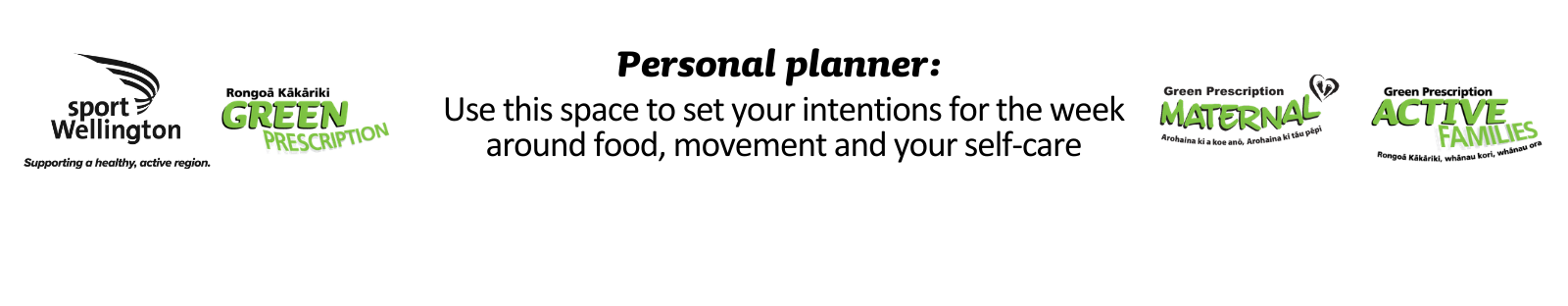 Keep in touch by liking and following our Facebook and remember to check out our monthly Newsletters. Click here to find out more about Sport WellingtonBreakfastLunchDinnerSnacksDrinksMovementSelf-careMondayTuesdayWednesdayThursdayFridaySaturdaySunday